GraphingDistance is the responding variable and has units of m.
Time is the manipulated variable and has units of s.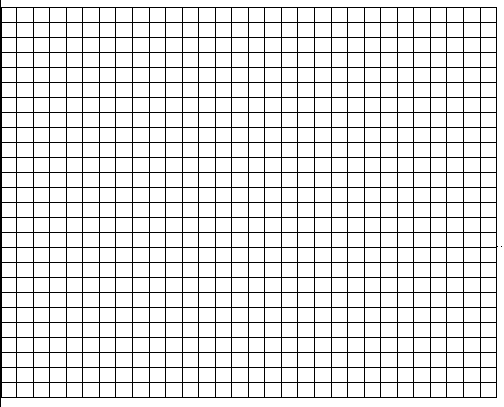 1) Plot a graph using the following data:a. What type of relationship is this?b. Calculate the slope.c. Write an equation describing the relationship between d and t.2) Plot a graph using the following data:a. What type of relationship is this?b. Complete the table and plot d vs. t2b. What type of curve is this?c. Calculate the slope.d. Write an equation describing the relationship between A and B.Distance (m)Time (s)6.219.4213.8317.5422.45Distance (m)Time (s)1.919.2217.1333.2448.45Distance (m)Time (s)1.919.2217.1333.2448.45